Индивидуальная карта освоения учебного предметаУчебный предмет: обществознание  класс 6ФИО учителя: Иванова Ольга Николаевна         Почта учителя      distivanova@yandex.ruДата выдачи ______________________________ФИО обучающегося ______________________(___________________) ФИО родителя (законного представителя)_______________(_____________)Индивидуальная карта освоения учебного предметаУчебный предмет: обществознание класс 7ФИО учителя: Иванова Ольга Николаевна         Почта учителя      distivanova@yandex.ruДата выдачи ______________________________ФИО обучающегося ______________________(___________________) ФИО родителя (законного представителя)_______________(_____________)Индивидуальная карта освоения учебного предметаУчебный предмет: обществознание класс 8ФИО учителя: Иванова Ольга Николаевна         Почта учителя      distivanova@yandex.ruДата выдачи ______________________________ФИО обучающегося ______________________(___________________) ФИО родителя (законного представителя)_______________(_____________)Индивидуальная карта освоения учебного предметаУчебный предмет: обществознание класс 9ФИО учителя: Иванова Ольга Николаевна         Почта учителя      distivanova@yandex.ruДата выдачи ______________________________ФИО обучающегося ______________________(___________________) ФИО родителя (законного представителя)_______________(_____________)Индивидуальная карта освоения учебного предметаУчебный предмет: история класс 5ФИО учителя: Иванова Ольга Николаевна         Почта учителя      distivanova@yandex.ruДата выдачи ______________________________ФИО обучающегося ______________________(___________________) ФИО родителя (законного представителя)_______________(_____________)Индивидуальная карта освоения учебного предметаУчебный предмет: история класс 6ФИО учителя: Иванова Ольга Николаевна         Почта учителя      distivanova@yandex.ruДата выдачи ______________________________ФИО обучающегося ______________________(___________________) ФИО родителя (законного представителя)_______________(_____________)Индивидуальная карта освоения учебного предметаУчебный предмет: история класс 7ФИО учителя: Иванова Ольга Николаевна         Почта учителя      distivanova@yandex.ruДата выдачи ______________________________ФИО обучающегося ______________________(___________________) ФИО родителя (законного представителя)_______________(_____________)Индивидуальная карта освоения учебного предметаУчебный предмет: история класс 8ФИО учителя: Иванова Ольга Николаевна         Почта учителя      distivanova@yandex.ruДата выдачи ______________________________ФИО обучающегося ______________________(___________________) ФИО родителя (законного представителя)_______________(_____________)Индивидуальная карта освоения учебного предметаУчебный предмет: история КБР класс 8ФИО учителя: Иванова Ольга Николаевна         Почта учителя      distivanova@yandex.ruДата выдачи ______________________________ФИО обучающегося ______________________(___________________) ФИО родителя (законного представителя)_______________(_____________)Индивидуальная карта освоения учебного предметаУчебный предмет: история класс 9ФИО учителя: Иванова Ольга Николаевна         Почта учителя      distivanova@yandex.ruДата выдачи ______________________________ФИО обучающегося ______________________(___________________) ФИО родителя (законного представителя)_______________(_____________)Индивидуальная карта освоения учебного предметаУчебный предмет: история КБР класс 9ФИО учителя: Иванова Ольга Николаевна         Почта учителя      distivanova@yandex.ruДата выдачи ______________________________ФИО обучающегося ______________________(___________________) ФИО родителя (законного представителя)_______________(_____________)Индивидуальная карта освоения учебного предметаУчебный предмет: география класс 5ФИО учителя: Иванова Ольга Николаевна         Почта учителя      distivanova@yandex.ruДата выдачи ______________________________ФИО обучающегося ______________________(___________________) ФИО родителя (законного представителя)_______________(_____________)Индивидуальная карта освоения учебного предметаУчебный предмет: география класс 6ФИО учителя: Иванова Ольга Николаевна         Почта учителя      distivanova@yandex.ruДата выдачи ______________________________ФИО обучающегося ______________________(___________________) ФИО родителя (законного представителя)_______________(_____________)Индивидуальная карта освоения учебного предметаУчебный предмет: география класс 7ФИО учителя: Иванова Ольга Николаевна         Почта учителя      distivanova@yandex.ruДата выдачи ______________________________ФИО обучающегося ______________________(___________________) ФИО родителя (законного представителя)_______________(_____________)Индивидуальная карта освоения учебного предметаУчебный предмет: география класс 8ФИО учителя: Иванова Ольга Николаевна         Почта учителя      distivanova@yandex.ruДата выдачи ______________________________ФИО обучающегося ______________________(___________________) ФИО родителя (законного представителя)_______________(_____________)Индивидуальная карта освоения учебного предметаУчебный предмет: география КБР класс 8ФИО учителя: Иванова Ольга Николаевна         Почта учителя      distivanova@yandex.ruДата выдачи ______________________________ФИО обучающегося ______________________(___________________) ФИО родителя (законного представителя)_______________(_____________)Индивидуальная карта освоения учебного предметаУчебный предмет: география класс 9ФИО учителя: Иванова Ольга Николаевна         Почта учителя      distivanova@yandex.ruДата выдачи ______________________________ФИО обучающегося ______________________(___________________) ФИО родителя (законного представителя)_______________(_____________)№ п/пНаименование темы урока согласно календарно-тематического планаЗадание из печатного УМКПеречень образовательных ресурсов/источников для изученияПеречень образовательных ресурсов/источников для изученияДата предоставления контрольных материаловФорма предоставления результатов (ответы на тестовые задания, письменная работа и т. д.)№ п/пНаименование темы урока согласно календарно-тематического планаЗадание из печатного УМКВеб ресурсыПараграфы учебника, учебных пособийДата предоставления контрольных материаловФорма предоставления результатов (ответы на тестовые задания, письменная работа и т. д.)1Годовая контрольная работа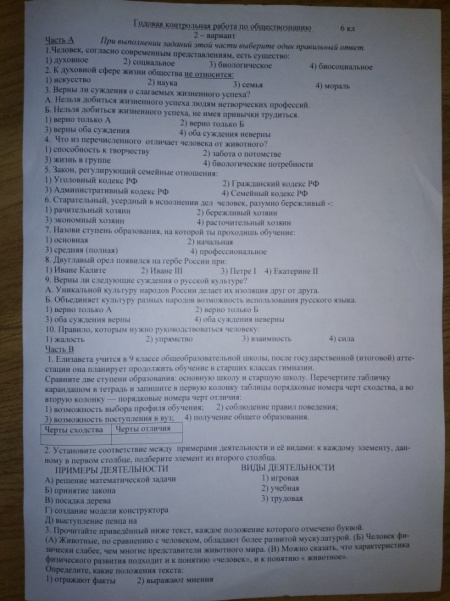 Учи.ру Российская электронная школа 23.04.2020Письменная работа2Повторение к главе II в.1-3 с.107Российская электронная школа                videouroki.net30.04.2020Письменная работаИтого:№ п/пНаименование темы урока согласно календарно-тематического планаЗадание из печатного УМКПеречень образовательных ресурсов/источников для изученияПеречень образовательных ресурсов/источников для изученияДата предоставления контрольных материаловФорма предоставления результатов (ответы на тестовые задания, письменная работа и т. д.)№ п/пНаименование темы урока согласно календарно-тематического планаЗадание из печатного УМКВеб ресурсыПараграфы учебника, учебных пособийДата предоставления контрольных материаловФорма предоставления результатов (ответы на тестовые задания, письменная работа и т. д.)1Контрольная работа по темам: «Человек в экономических отношениях. Финансовая грамотность. Управление денежными средствами»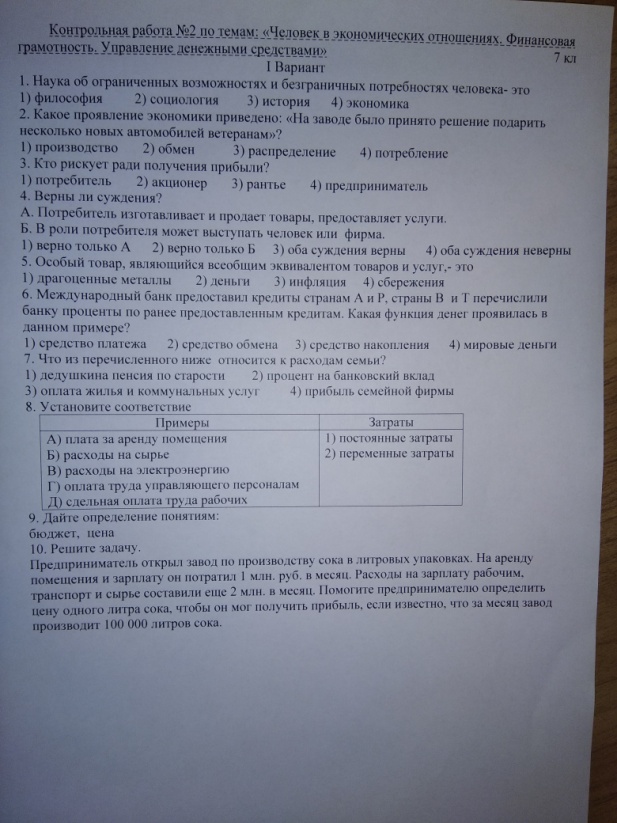 Учи.ру Российская электронная школа 22.04.2020Письменная работа2Годовая контрольная работа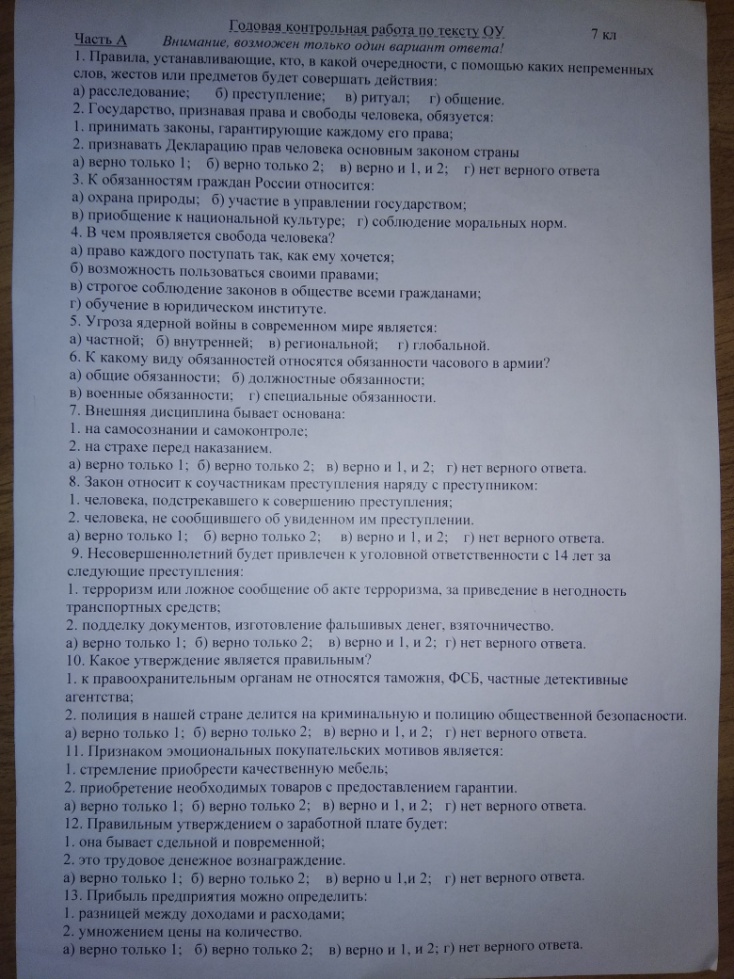 Российская электронная школа                videouroki.net29.04.2020Письменная работаИтого:№ п/пНаименование темы урока согласно календарно-тематического планаЗадание из печатного УМКПеречень образовательных ресурсов/источников для изученияПеречень образовательных ресурсов/источников для изученияДата предоставления контрольных материаловФорма предоставления результатов (ответы на тестовые задания, письменная работа и т. д.)№ п/пНаименование темы урока согласно календарно-тематического планаЗадание из печатного УМКВеб ресурсыПараграфы учебника, учебных пособийДата предоставления контрольных материаловФорма предоставления результатов (ответы на тестовые задания, письменная работа и т. д.)1Годовая контрольная работа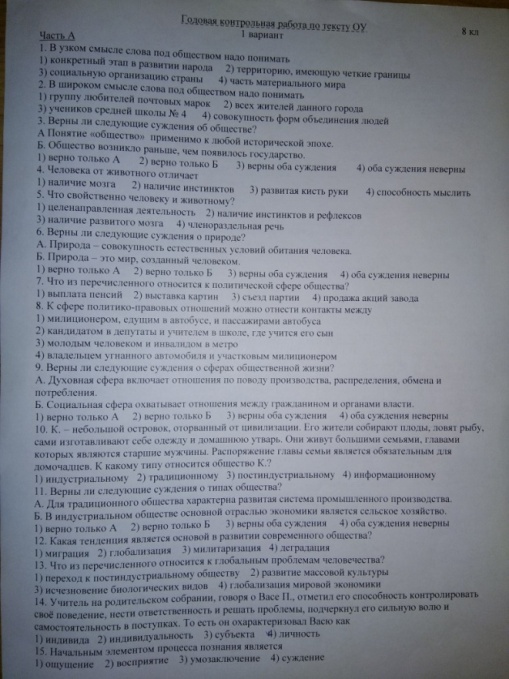 Российская электронная школа                videouroki.net20.04.2020Письменная работа2Для чего нужны финансовые организации. Как увеличить семейные доходы с использованием финансовых организаций. Как осуществлять финансовое планирование на разных жизненных этапах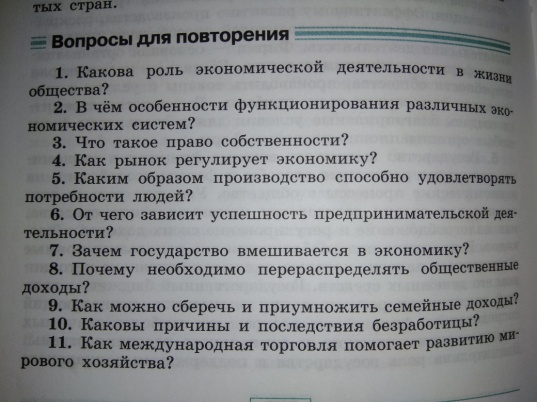 в.1-3 с.242Учи.ру Российская электронная школа 27.04.2020Письменная работаИтого:№ п/пНаименование темы урока согласно календарно-тематического планаЗадание из печатного УМКПеречень образовательных ресурсов/источников для изученияПеречень образовательных ресурсов/источников для изученияДата предоставления контрольных материаловФорма предоставления результатов (ответы на тестовые задания, письменная работа и т. д.)№ п/пНаименование темы урока согласно календарно-тематического планаЗадание из печатного УМКВеб ресурсыПараграфы учебника, учебных пособийДата предоставления контрольных материаловФорма предоставления результатов (ответы на тестовые задания, письменная работа и т. д.)1Какие бывают финансовые риски 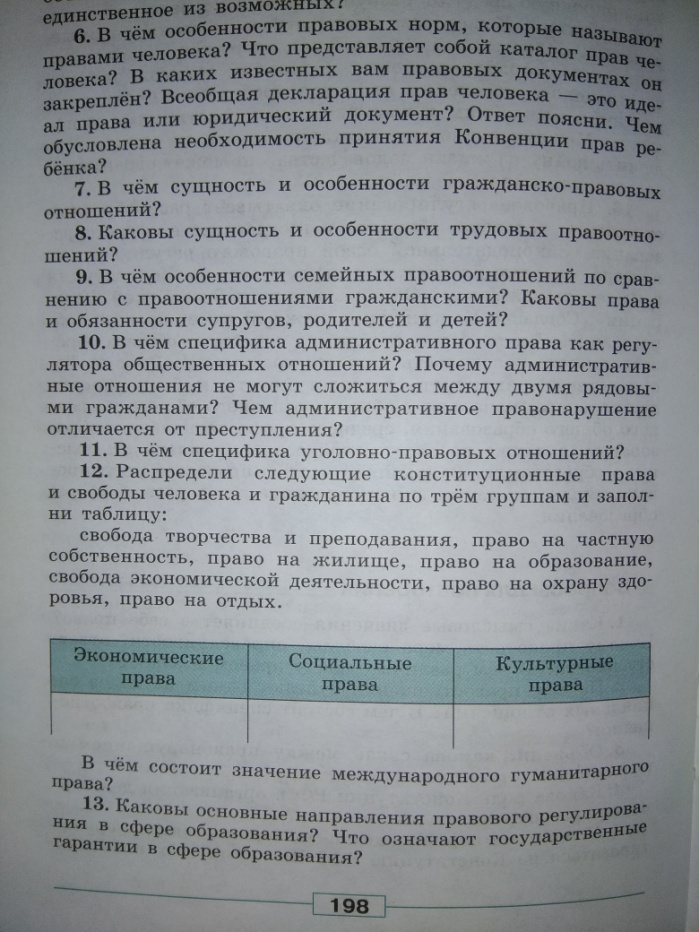 в.6 с.198Учи.ру Российская электронная школа 21.04.2020Письменная работа2Что такое финансовые пирамидыв.7,8 с.198Российская электронная школа                videouroki.net28.04.2020Письменная работаИтого:№ п/пНаименование темы урока согласно календарно-тематического планаЗадание из печатного УМКПеречень образовательных ресурсов/источников для изученияПеречень образовательных ресурсов/источников для изученияДата предоставления контрольных материаловФорма предоставления результатов (ответы на тестовые задания, письменная работа и т. д.)№ п/пНаименование темы урока согласно календарно-тематического планаЗадание из печатного УМКВеб ресурсыПараграфы учебника, учебных пособийДата предоставления контрольных материаловФорма предоставления результатов (ответы на тестовые задания, письменная работа и т. д.)1Взятие Рима варварамив.4 с.293  Учи.ру Российская электронная школа §6020.04.2020Письменная работа2Контрольная работа  по теме: «Древний Рим»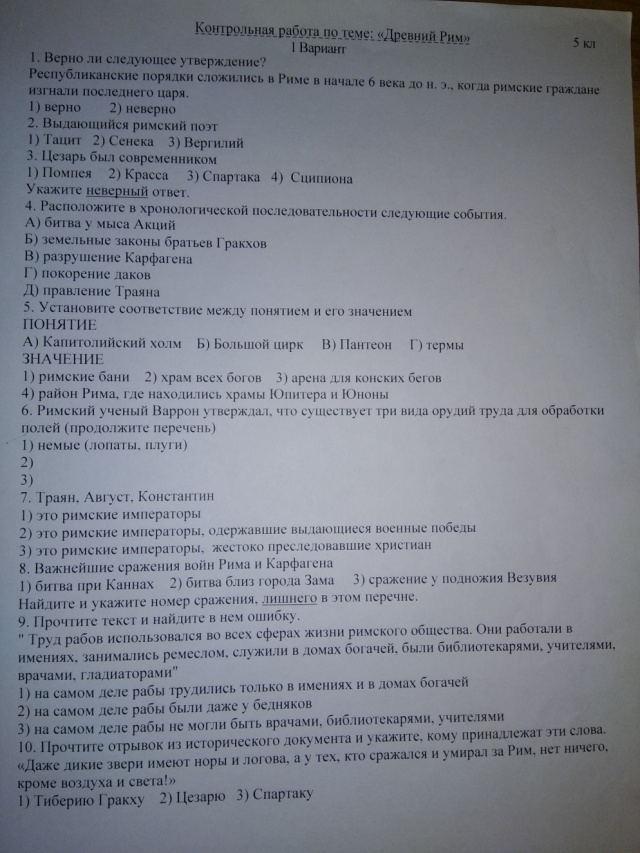 Российская электронная школа ЯКласс                                  22.04.2020Письменная работа3Годовая контрольная работа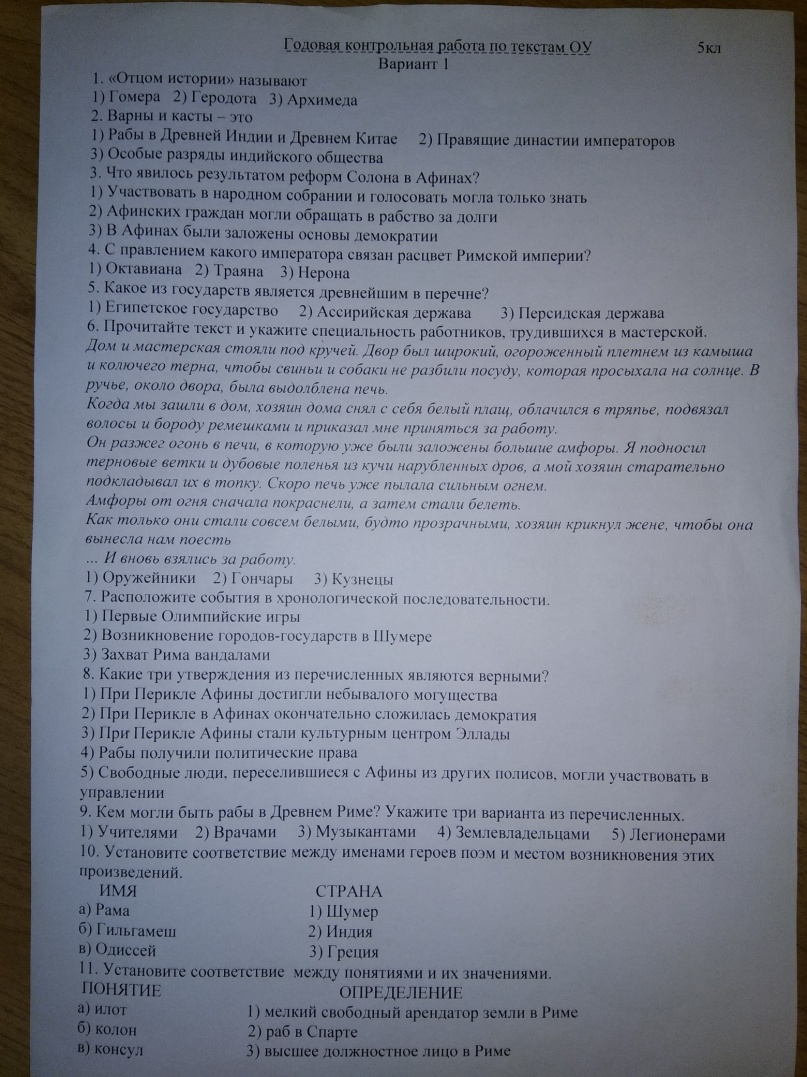 Российская электронная школа                videouroki.net27.04.2020Письменная работа4Защита проектов по теме: «Первобытный человек»Российская электронная школа                videouroki.net29.04.2020Фото или скрины любой творческой работыИтого:№ п/пНаименование темы урока согласно календарно-тематического планаЗадание из печатного УМКПеречень образовательных ресурсов/источников для изученияПеречень образовательных ресурсов/источников для изученияДата предоставления контрольных материаловФорма предоставления результатов (ответы на тестовые задания, письменная работа и т. д.)№ п/пНаименование темы урока согласно календарно-тематического планаЗадание из печатного УМКВеб ресурсыПараграфы учебника, учебных пособийДата предоставления контрольных материаловФорма предоставления результатов (ответы на тестовые задания, письменная работа и т. д.)1Достопримечательности КБРУчи.ру Российская электронная школа 21.04.2020Устный обзор2Контрольная работа по теме: «Русские земли в середине XIII-XVвв.»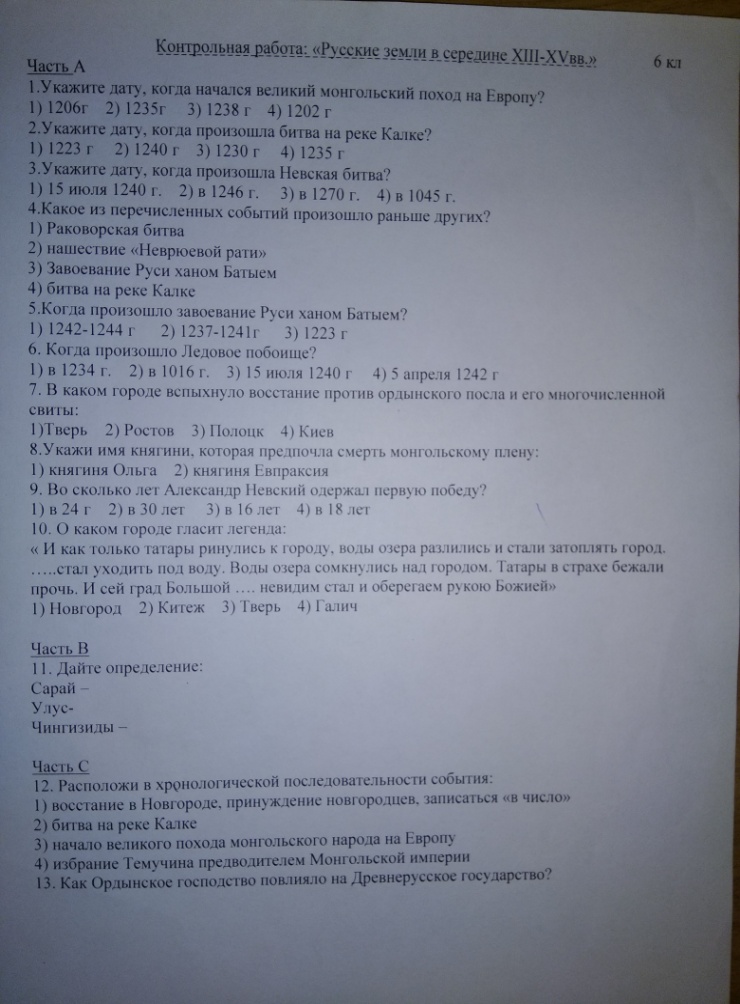 Российская электронная школа 22.04.2020Письменная работа3Годовая контрольная работа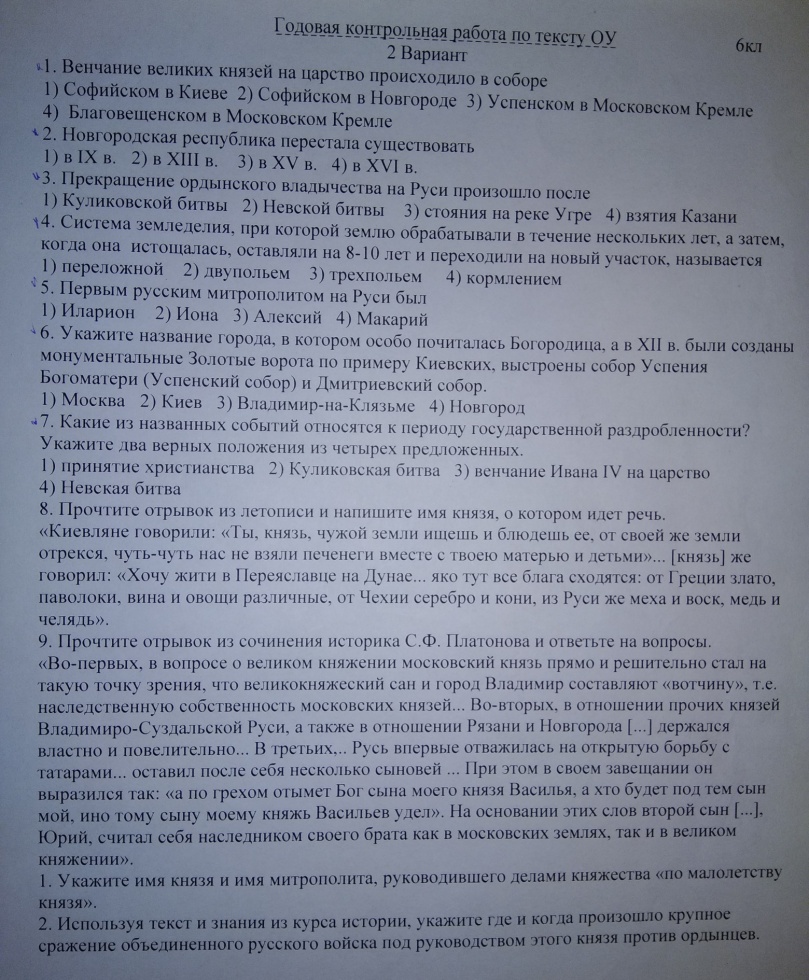 Российская электронная школа                videouroki.net28.04.2020Письменная работа4Защита проектов по теме: «Русь древняя»Российская электронная школа                videouroki.net29.04.2020Фото или скрины любой творческой работыИтого:№ п/пНаименование темы урока согласно календарно-тематического планаЗадание из печатного УМКПеречень образовательных ресурсов/источников для изученияПеречень образовательных ресурсов/источников для изученияДата предоставления контрольных материаловФорма предоставления результатов (ответы на тестовые задания, письменная работа и т. д.)№ п/пНаименование темы урока согласно календарно-тематического планаЗадание из печатного УМКВеб ресурсыПараграфы учебника, учебных пособийДата предоставления контрольных материаловФорма предоставления результатов (ответы на тестовые задания, письменная работа и т. д.)1Жизнь и быт различных сословий. Поселения и жилища кабардинцев и балкарцевв.5,6 с.208Российская электронная школа §2721.04.2020Письменная работа2Контрольная работа по теме: «Россия в XVII в.»  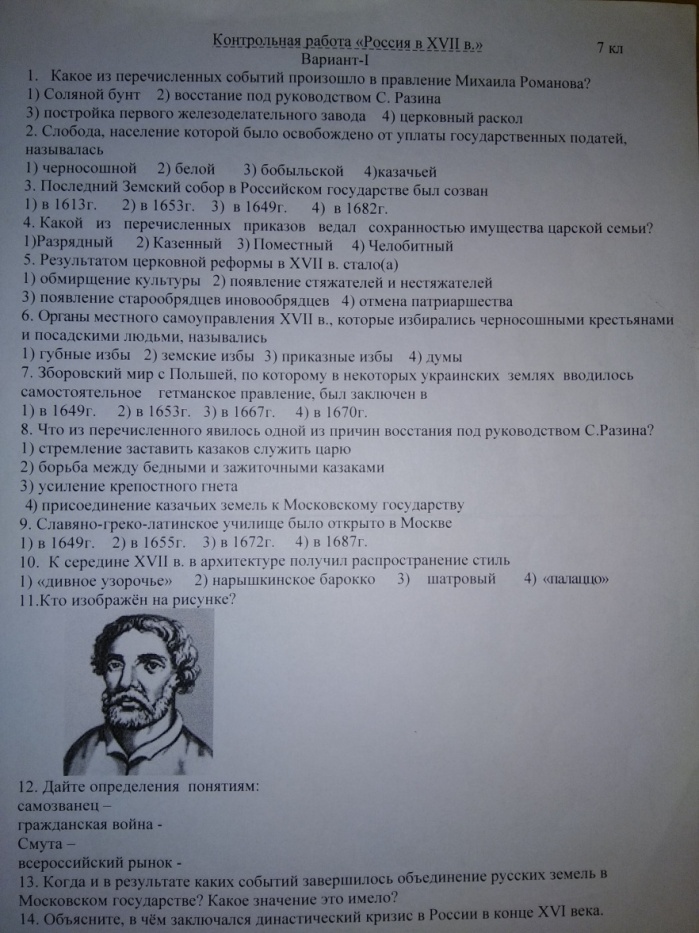 Учи.ру Российская электронная школа 22.04.2020Письменная работа3Годовая контрольная работа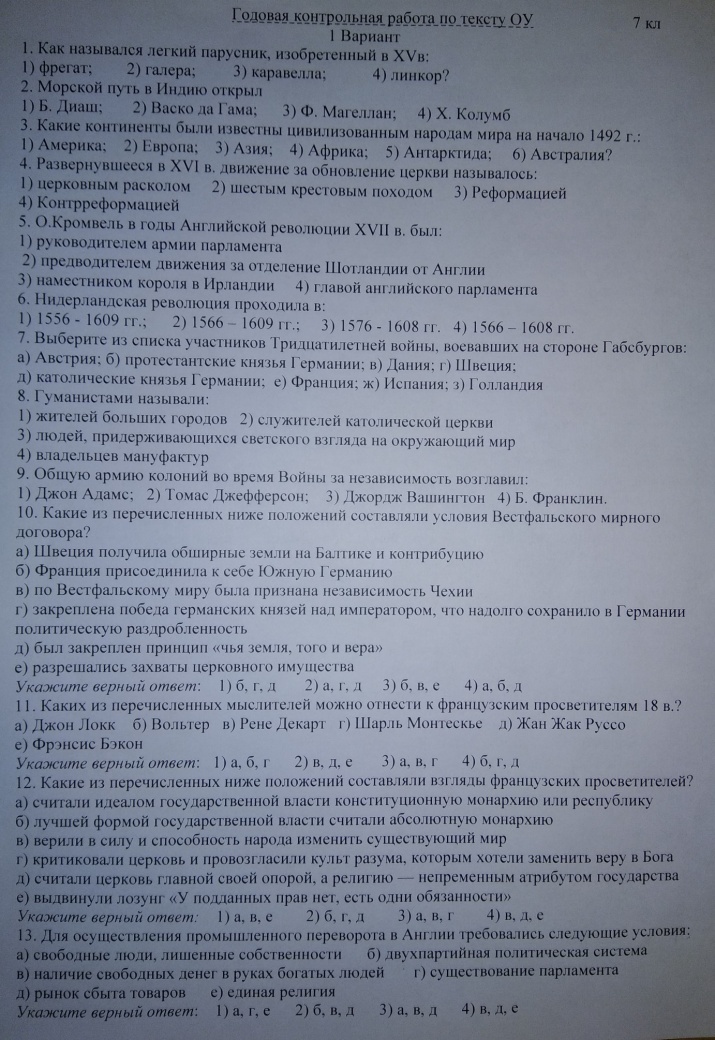 Российская электронная школа                videouroki.net28.04.2020Письменная работа4Защита проектов по теме: «Россия в XVII в.»Российская электронная школа                videouroki.net29.04.2020Фото или скрины любой творческой работыИтого:№ п/пНаименование темы урока согласно календарно-тематического планаЗадание из печатного УМКПеречень образовательных ресурсов/источников для изученияПеречень образовательных ресурсов/источников для изученияДата предоставления контрольных материаловФорма предоставления результатов (ответы на тестовые задания, письменная работа и т. д.)№ п/пНаименование темы урока согласно календарно-тематического планаЗадание из печатного УМКВеб ресурсыПараграфы учебника, учебных пособийДата предоставления контрольных материаловФорма предоставления результатов (ответы на тестовые задания, письменная работа и т. д.)1Культура и быт российских сословийв.1,2 с.220Учи.ру Российская электронная школа §3220.04.2020Письменная работа2Контрольная работа по теме: «Эпоха реформ Петра I. Россия в эпоху дворцовых переворотов. Расцвет Российской империи»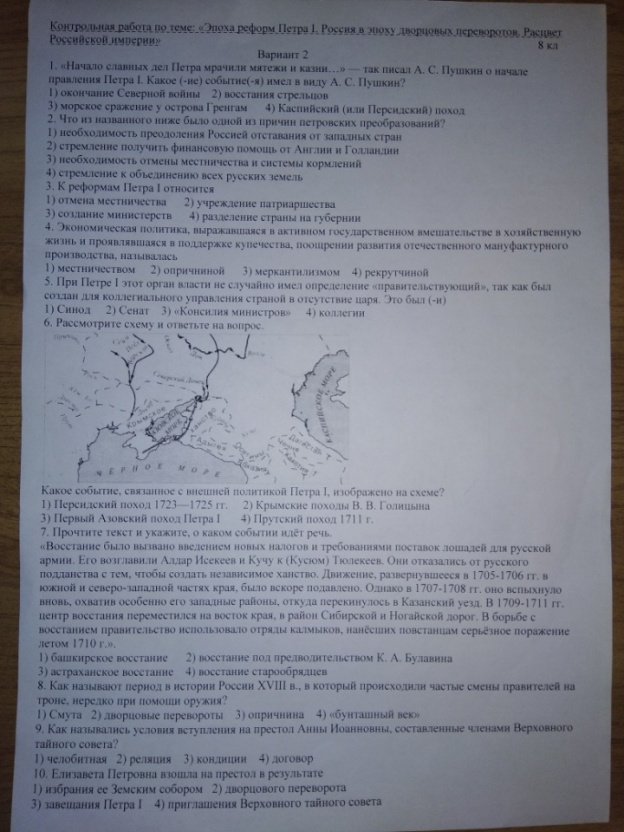 Российская электронная школа 22.04.2020Письменная работа3Повторение темы:  «Российская культура, наука, общественная мысль после Петра Великого»в.3,7 с.224Российская электронная школа                videouroki.net27.04.2020Письменная работа4Годовая контрольная работа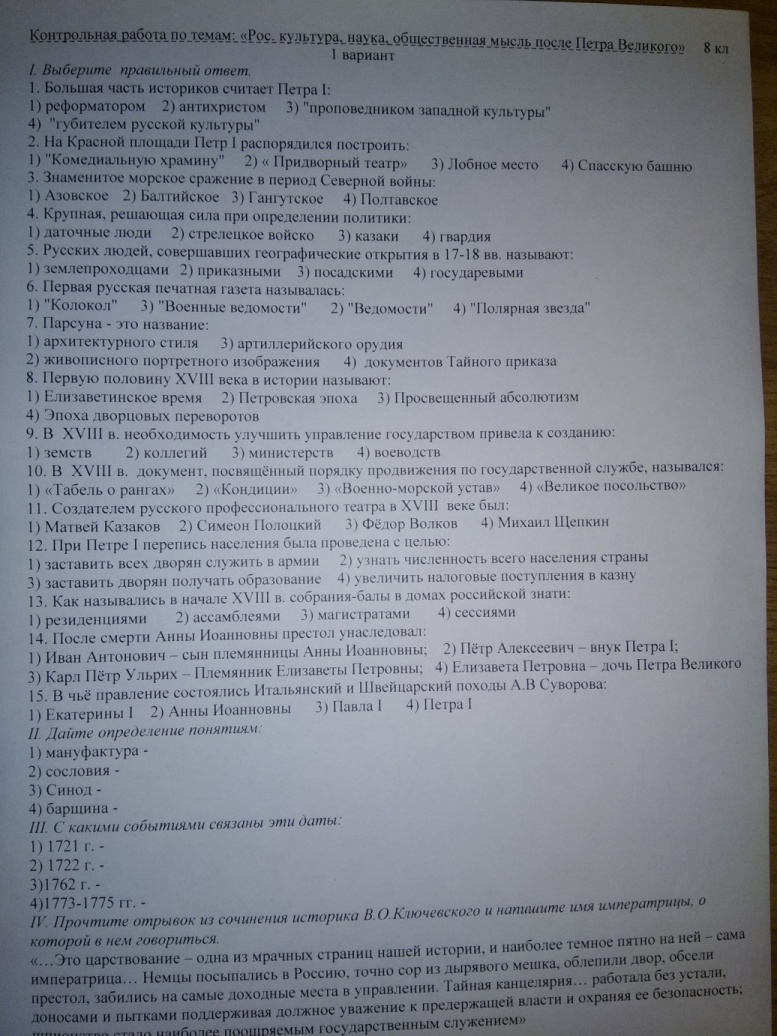 Российская электронная школа                videouroki.net29.04.2020Письменная работаИтого:№ п/пНаименование темы урока согласно календарно-тематического планаЗадание из печатного УМКПеречень образовательных ресурсов/источников для изученияПеречень образовательных ресурсов/источников для изученияДата предоставления контрольных материаловФорма предоставления результатов (ответы на тестовые задания, письменная работа и т. д.)№ п/пНаименование темы урока согласно календарно-тематического планаЗадание из печатного УМКВеб ресурсыПараграфы учебника, учебных пособийДата предоставления контрольных материаловФорма предоставления результатов (ответы на тестовые задания, письменная работа и т. д.)1Годовая контрольная работа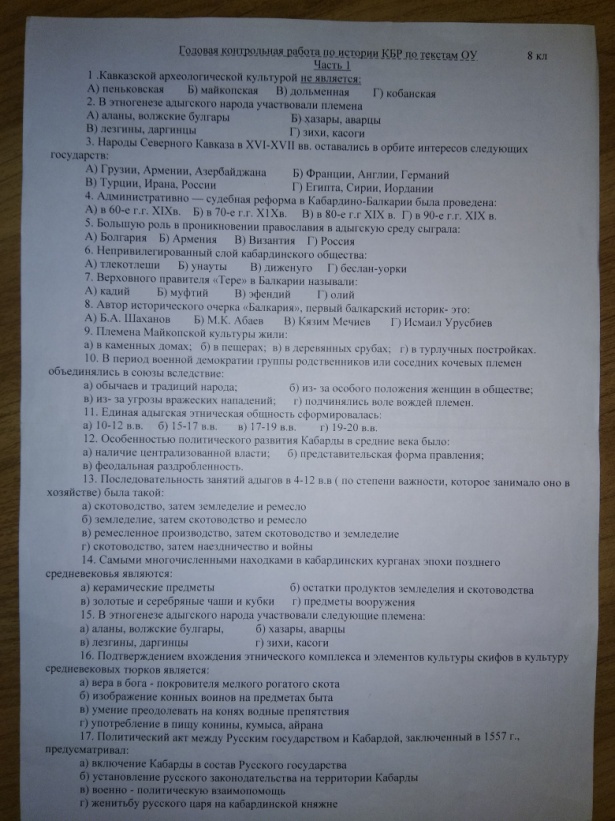 videouroki.net30.04.2020Письменная работаИтого:№ п/пНаименование темы урока согласно календарно-тематического планаЗадание из печатного УМКПеречень образовательных ресурсов/источников для изученияПеречень образовательных ресурсов/источников для изученияДата предоставления контрольных материаловФорма предоставления результатов (ответы на тестовые задания, письменная работа и т. д.)№ п/пНаименование темы урока согласно календарно-тематического планаЗадание из печатного УМКВеб ресурсыПараграфы учебника, учебных пособийДата предоставления контрольных материаловФорма предоставления результатов (ответы на тестовые задания, письменная работа и т. д.)1Контрольная работа по теме: «Россия во второй половине  XIX в"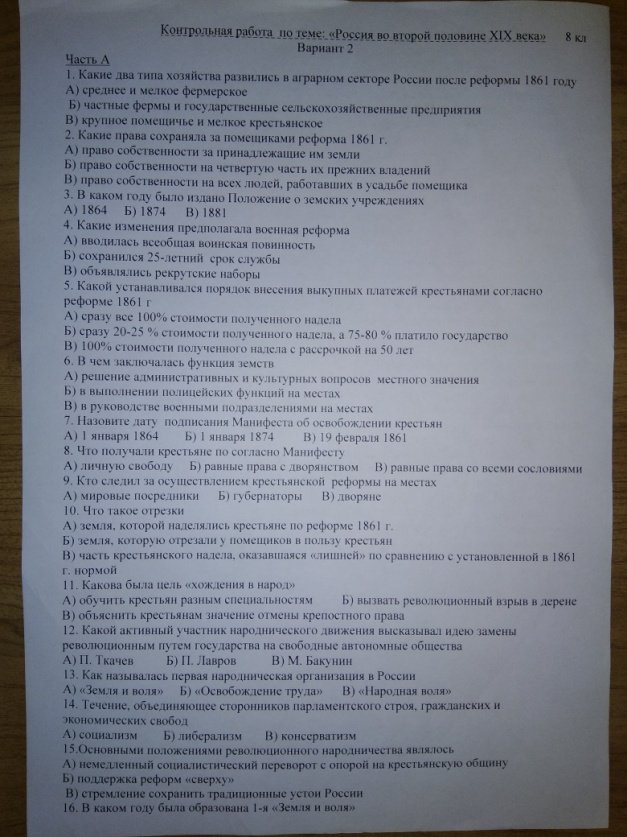 Российская электронная школа 20.04.2020Письменная работа2Серебряный век российской культурыв.1,2 с.276Учи.ру Российская электронная школа §3522.04.2020Письменная работа3Просвещение и наука  в начале ХХ векав.4 с.285Российская электронная школа                videouroki.net§3627.04.2020Письменная работа4Повторение темы: «Россия в начале ХХ в»в.1 с.288Российская электронная школа                videouroki.net29.04.2020Письменная работаИтого:№ п/пНаименование темы урока согласно календарно-тематического планаЗадание из печатного УМКПеречень образовательных ресурсов/источников для изученияПеречень образовательных ресурсов/источников для изученияДата предоставления контрольных материаловФорма предоставления результатов (ответы на тестовые задания, письменная работа и т. д.)№ п/пНаименование темы урока согласно календарно-тематического планаЗадание из печатного УМКВеб ресурсыПараграфы учебника, учебных пособийДата предоставления контрольных материаловФорма предоставления результатов (ответы на тестовые задания, письменная работа и т. д.)1Кабардино-Балкарская Республика на современном этапетекстvideouroki.net§64учебн. пособия30.04.2020конспект или сложный план текстаИтого:№ п/пНаименование темы урока согласно календарно-тематического планаЗадание из печатного УМКПеречень образовательных ресурсов/источников для изученияПеречень образовательных ресурсов/источников для изученияДата предоставления контрольных материаловФорма предоставления результатов (ответы на тестовые задания, письменная работа и т. д.)№ п/пНаименование темы урока согласно календарно-тематического планаЗадание из печатного УМКВеб ресурсыПараграфы учебника, учебных пособийДата предоставления контрольных материаловФорма предоставления результатов (ответы на тестовые задания, письменная работа и т. д.)1Годовая контрольная работа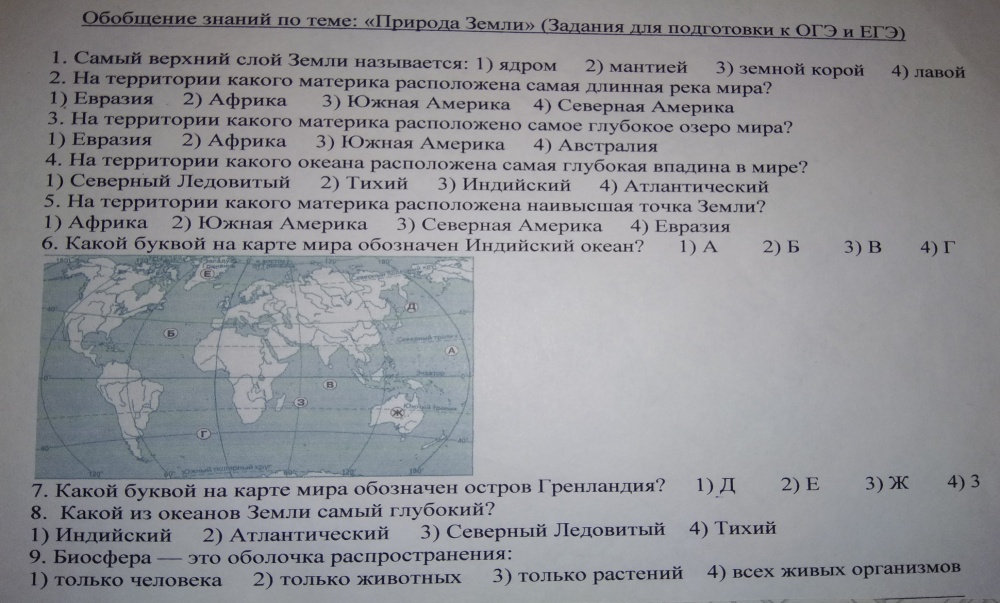 Российская электронная школа                  videouroki.net20.04.2020Письменная работа2Повторение темы: «Человек на Земле»Российская электронная школа                  videouroki.net§17-1927.04.2020повторениеИтого:№ п/пНаименование темы урока согласно календарно-тематического планаЗадание из печатного УМКПеречень образовательных ресурсов/источников для изученияПеречень образовательных ресурсов/источников для изученияДата предоставления контрольных материаловФорма предоставления результатов (ответы на тестовые задания, письменная работа и т. д.)№ п/пНаименование темы урока согласно календарно-тематического планаЗадание из печатного УМКВеб ресурсыПараграфы учебника, учебных пособийДата предоставления контрольных материаловФорма предоставления результатов (ответы на тестовые задания, письменная работа и т. д.)1Население Земли. Человек и природав.1 с.153              Российская электр. школа                        videouroki.net§3420.04.2020Письменная работа2Годовая контрольная работа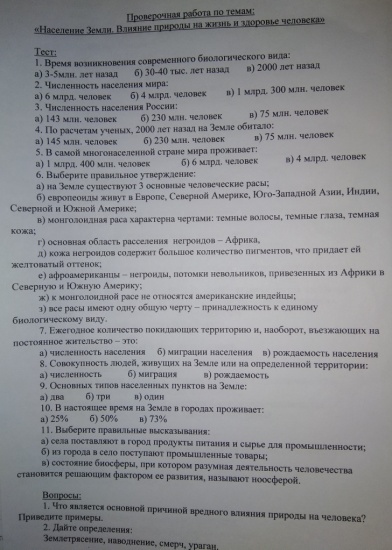 Российская электронная школа 27.04.2020Письменная работаИтого:№ п/пНаименование темы урока согласно календарно-тематического планаЗадание из печатного УМКПеречень образовательных ресурсов/источников для изученияПеречень образовательных ресурсов/источников для изученияДата предоставления контрольных материаловФорма предоставления результатов (ответы на тестовые задания, письменная работа и т. д.)№ п/пНаименование темы урока согласно календарно-тематического планаЗадание из печатного УМКВеб ресурсыПараграфы учебника, учебных пособийДата предоставления контрольных материаловФорма предоставления результатов (ответы на тестовые задания, письменная работа и т. д.)1Страны Восточной, Южной и Юго-Восточной Азии. Китай. Японияв.1 с.309 (Китай), выписать новые понятия из темы: «Япония»Учи.ру Российская электронная школа §61-6321.04.2020Письменная работа2Индия. Индонезия. Закономерности геогр.оболочки. Взаимодействие природы и обществас.4.с.317, в.3.с.320Российская электронная школа                          videouroki.net§64-6623.04.2020Письменная работа3Контрольная работа по теме: «Евразия»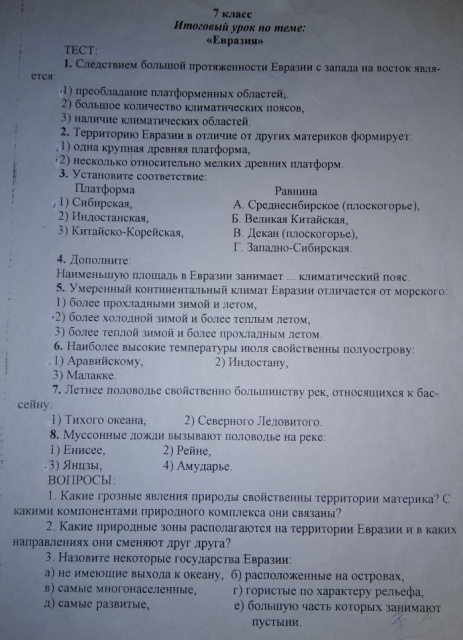 Российская электронная школа                          videouroki.net28.04.2020Письменная работа4Годовая контрольная работа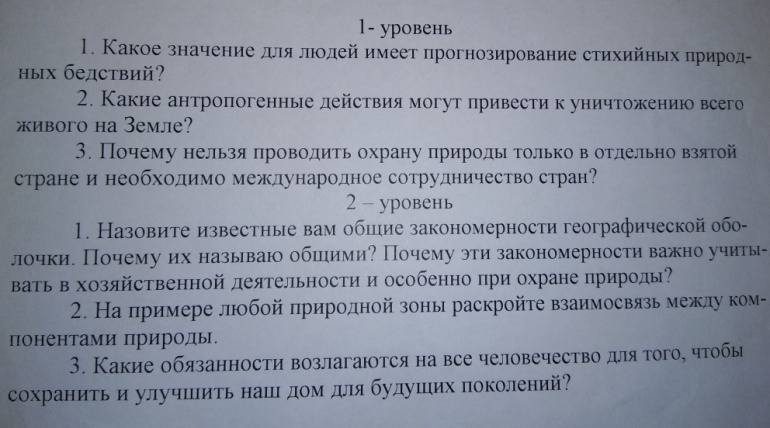 Российская электронная школа                          videouroki.net30.04.2020Письменная работаИтого:№ п/пНаименование темы урока согласно календарно-тематического планаЗадание из печатного УМКПеречень образовательных ресурсов/источников для изученияПеречень образовательных ресурсов/источников для изученияДата предоставления контрольных материаловФорма предоставления результатов (ответы на тестовые задания, письменная работа и т. д.)№ п/пНаименование темы урока согласно календарно-тематического планаЗадание из печатного УМКВеб ресурсыПараграфы учебника, учебных пособийДата предоставления контрольных материаловФорма предоставления результатов (ответы на тестовые задания, письменная работа и т. д.)1Контрольная работа 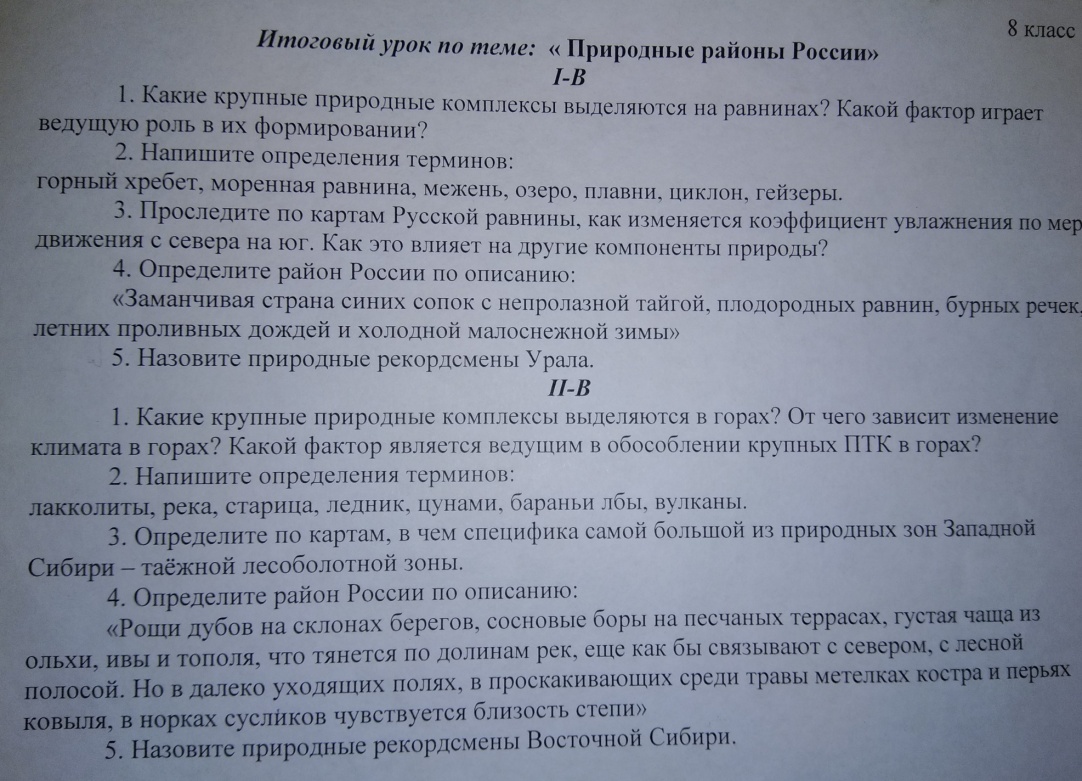 Учи.ру Российская электронная школа 22.04.2020Письменная работа2Влияние природных условий на жизнь и здоровье человека. Воздействие человека на природу. Практ. Работа № 13: «Сравнительная характеристика природных условий и ресурсов двух регионов России»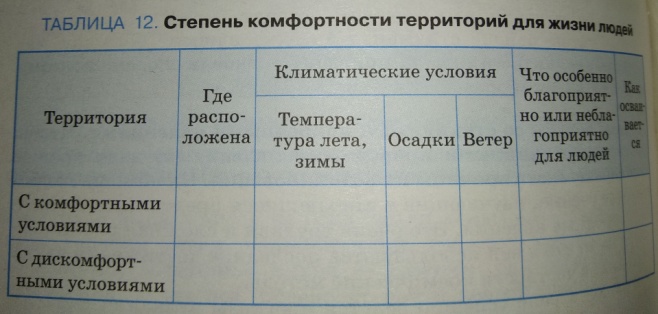 табл.12 с.270Российская электронная школа §52, 5323.04.2020Письменная работа3Рациональное природопользование. Экология и здоровье человека. География для природы и общества. Практ. Работа № 14: «Характеристика экологич.состояния одного из регионов России». Россия на экологической карте мирав.1 с.274, в.2.с.279,  в.2.с.285  Российская электронная школа                          videouroki.net§54-5729.04.2020Письменная работа4Годовая контрольная работа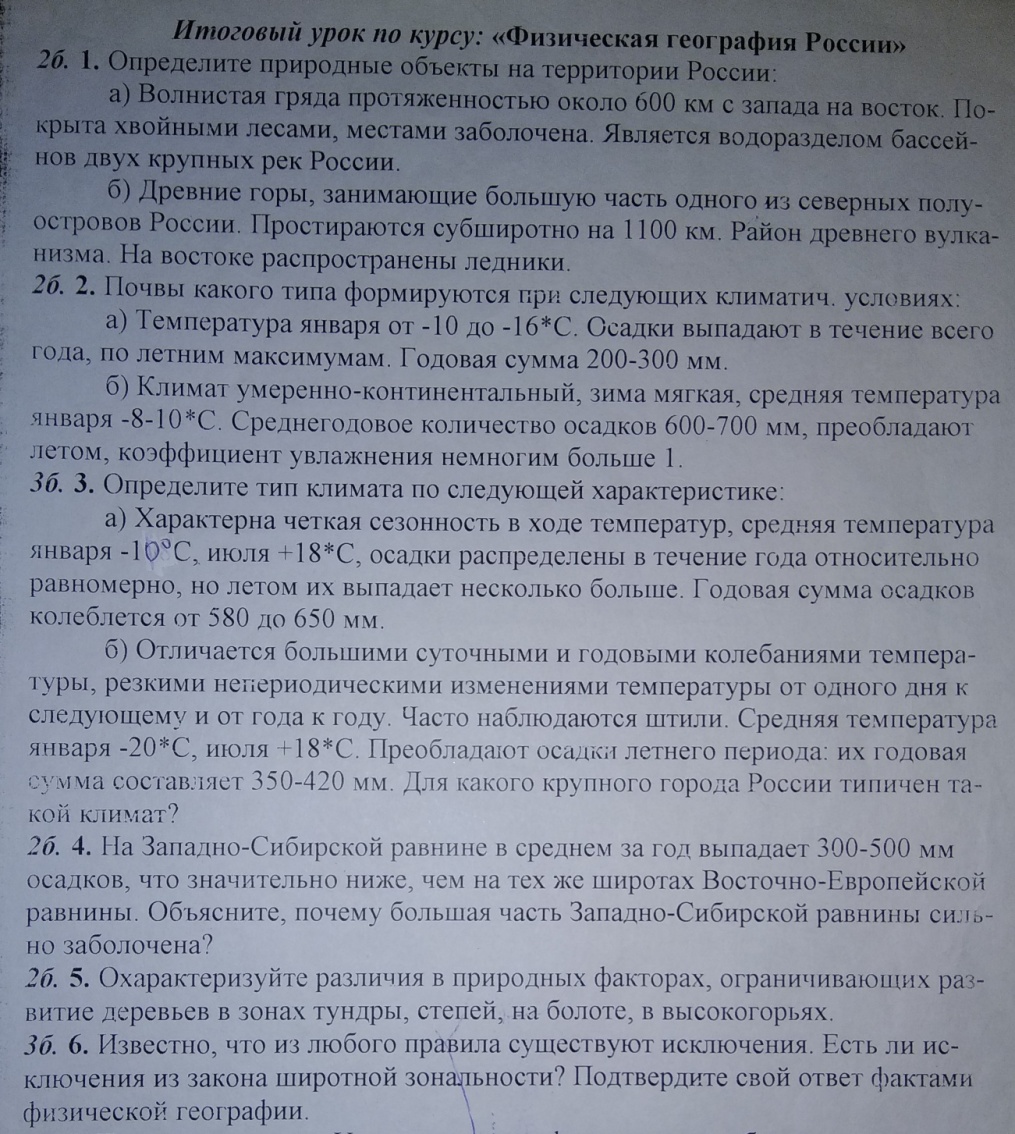 Российская электронная школа                          videouroki.net30.04.2020Письменная работаИтого:№ п/пНаименование темы урока согласно календарно-тематического планаЗадание из печатного УМКПеречень образовательных ресурсов/источников для изученияПеречень образовательных ресурсов/источников для изученияДата предоставления контрольных материаловФорма предоставления результатов (ответы на тестовые задания, письменная работа и т. д.)№ п/пНаименование темы урока согласно календарно-тематического планаЗадание из печатного УМКВеб ресурсыПараграфы учебника, учебных пособийДата предоставления контрольных материаловФорма предоставления результатов (ответы на тестовые задания, письменная работа и т. д.)1Годовая контрольная работа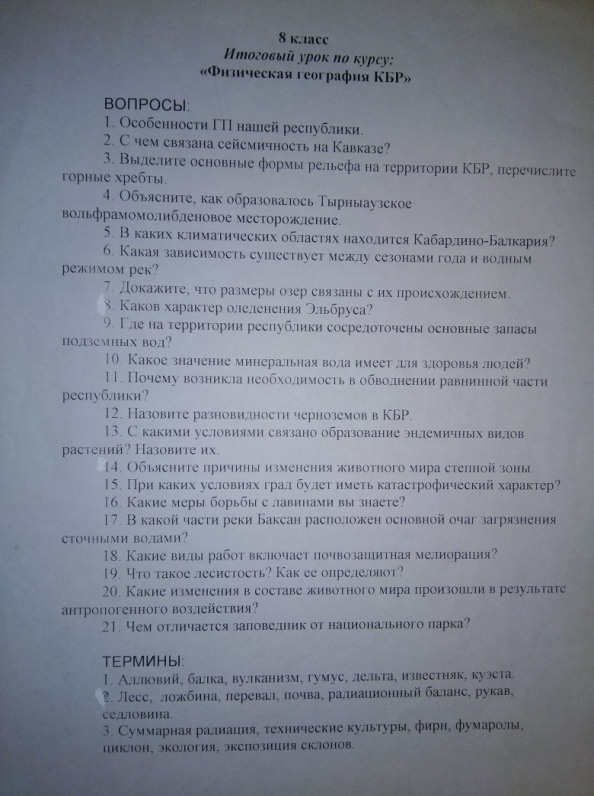 Из "Вопросов" выбрать и ответить на любые пять. Из "Терминов" выбрать один ряд из трех и дать им пояснение.videouroki.net23.04.2020Письменная работаИтого:№ п/пНаименование темы урока согласно календарно-тематического планаЗадание из печатного УМКПеречень образовательных ресурсов/источников для изученияПеречень образовательных ресурсов/источников для изученияДата предоставления контрольных материаловФорма предоставления результатов (ответы на тестовые задания, письменная работа и т. д.)№ п/пНаименование темы урока согласно календарно-тематического планаЗадание из печатного УМКВеб ресурсыПараграфы учебника, учебных пособийДата предоставления контрольных материаловФорма предоставления результатов (ответы на тестовые задания, письменная работа и т. д.)1Дальний Восток: хозяйство и перспективыв.1,2 с.213Российская электронная школа §5520.04.2020Письменная работа2Практическая работа №10: «Проектная работа. Развитие Дальнего Востока в первой половине 21в.»в.3,4 с.213Учи.ру Российская электронная школа §5621.04.2020Письменная работа3Контрольная работа по теме: «Регионы России»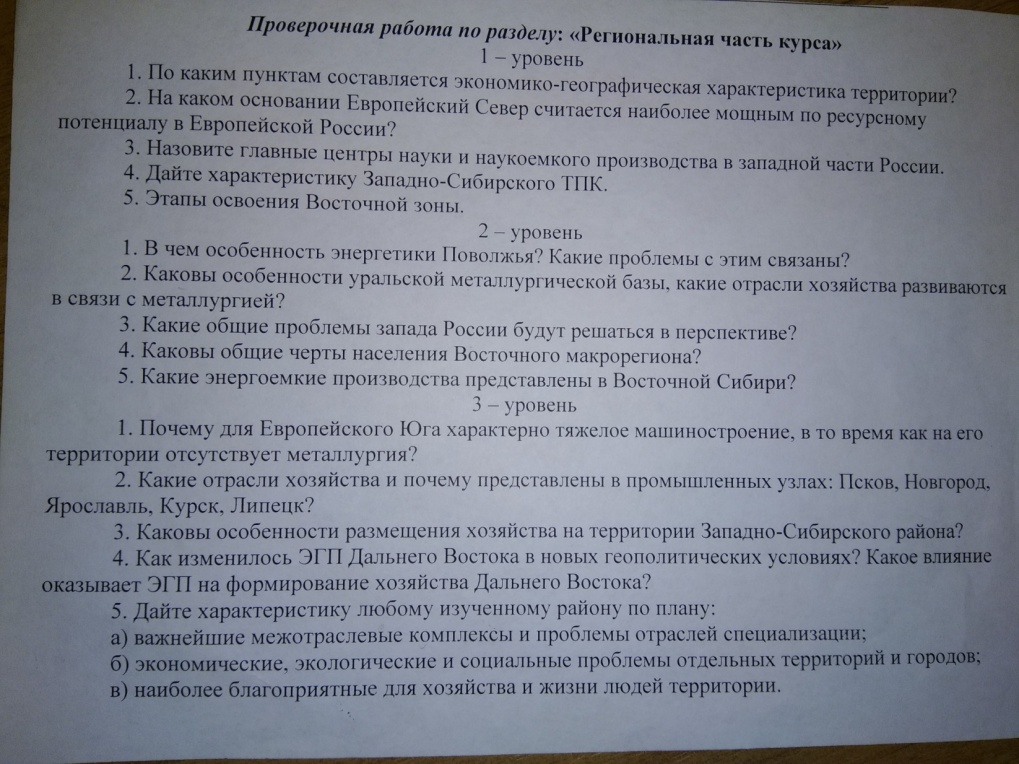 Российская электронная школа                          videouroki.net27.04.2020Письменная работа4Россия в миреРоссийская электронная школа                          videouroki.net§5728.04.2020устный обзорИтого: